1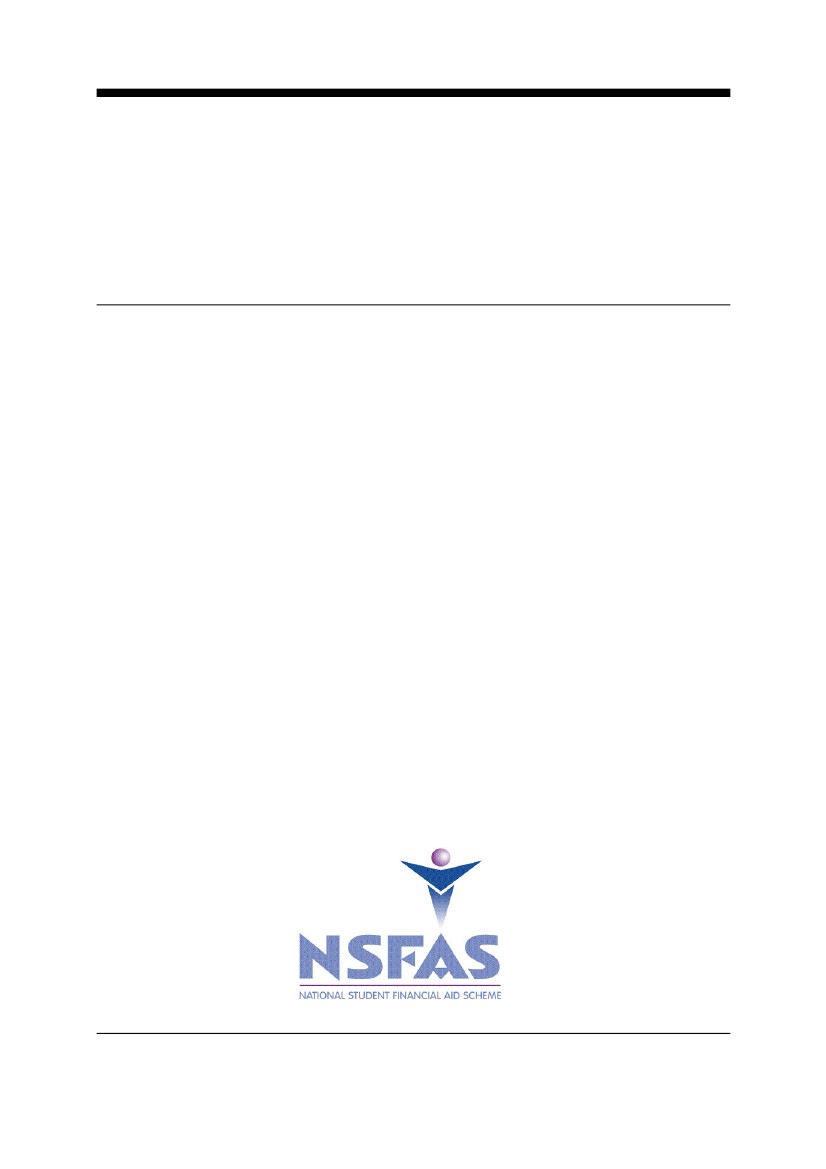 National Student Financial       Aid SchemeGuidelines for Students with Disabilities for the Department  of Higher Education and Training Bursary programme2011 Academic Year31st October 20102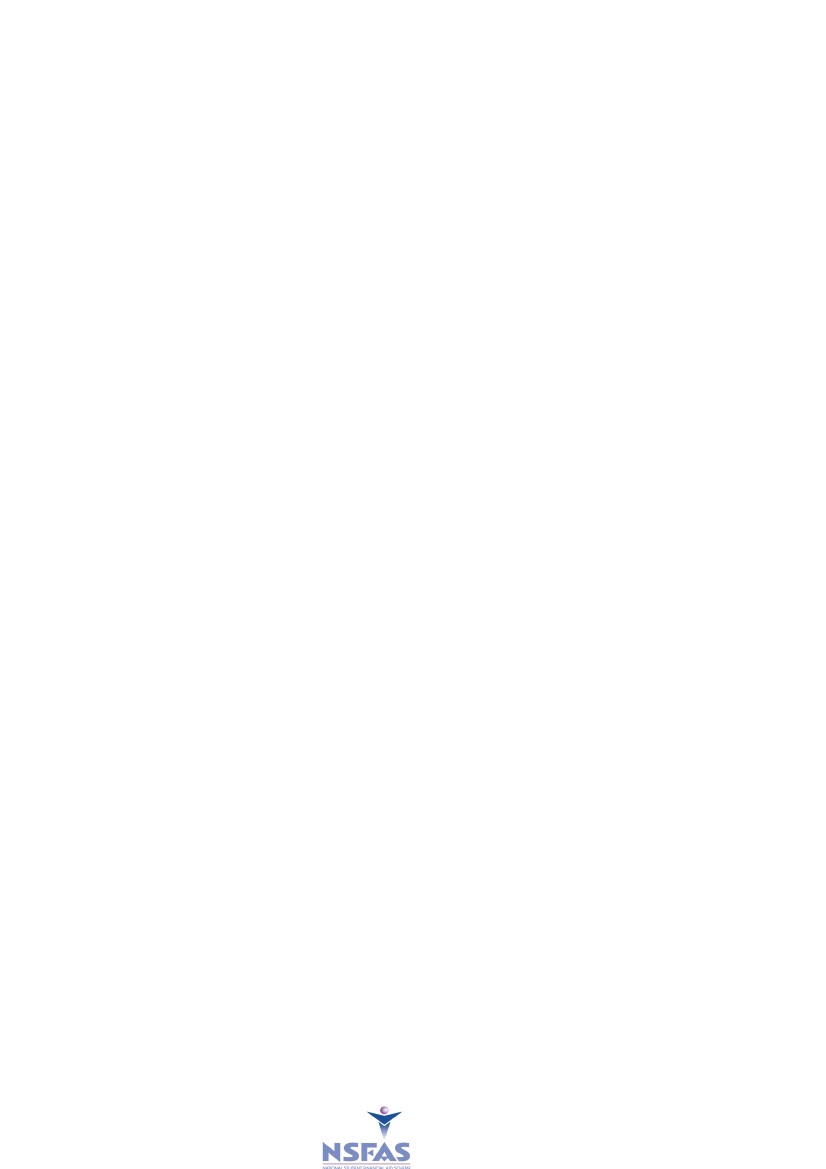 CONTENTSContentsPART ONE: INTRODUCTION AND BACKGROUND................................................................... 3A.B.C.WHO IS ELIGIBLE FOR THIS BURSARY?................................................................................................... 3DEFINING DISABILITY FOR THE PURPOSES OF THIS BURSARY PROGRAMME ....................................... 3CRITICAL PARTNERSHIPS IN THE ADMINISTRATION OF THIS BURSARY .............................................. 4PART TWO: KEY CONSIDERATIONS ........................................................................................... 4A. WHAT DOES THE BURSARY COVER? ....................................................................................................... 5B. WHAT ARE THE KEY PARAMETERS FOR THE BURSARY? ....................................................................... 5C. SPECIAL PROVISION: ASSISTIVE DEVICES............................................................................................... 5D. PROCESSES AND PARAMETERS FOR THE PROVISION OF ASSISTIVE DEVICES ...................................... 6ALLOWABLE COST TABLE: .............................................................................................................................. 8COST BREAKDOWN OF ITEMS: .............................................................................................................. 9CONTACT DETAILS FOR GOVERNMENT SERVICE AGENCIES ................................................ 12EMAIL ................................................................................................................................................. 12RESOURCES TO CONSULT..................................................................................................................... 14ANNEXURE A: ............................................................................................................................................ 15ANNEXURE B.............................................................................................................................................. 193PART ONE: INTRODUCTION AND BACKGROUNDIn 2008, the Department of Education introduced a bursary scheme for students withdisabilities studying at one of the 23 public higher education institutions. This bursaryprogramme was to complement the existing funding provided by the Department of Labourunder the National Skills Fund, for new and continuing students who would no longer besupported by the decreasing funding from the Department of Labour.This bursary programme is aimed at providing financial support for students withdisabilities who are financially needy and academically able. It is intended to openopportunities for further study in higher education and provide the necessary additionalteaching and learning (curriculum) support for students to overcome any barriers tolearning which have resulted from their disability.A.Who is eligible for this bursary?New and continuing students who have been accepted for admission at one of the publichigher education institutions may apply for the bursary, on the following conditions:   1.The student is enrolled for their first under-graduate degree or diploma, or a post-        graduate professional qualification as recognized by NSFAS (in the NSFAS manual)        as a requirement for employment in a professional field;   2.The student is a continuing student funded previously by the Department of        Labour or the Department of Education in 2008 and 2009;If the student has not been previously funded by the Department of Labour or Education inprior years, but is applying for financial aid for the first time, the following conditionsapply only:    3.This is regardless of field of study, on the condition that the programme is an          accredited programme for higher education;    4.Are academically able (as per the institutions’ academic admission requirements          AND through ongoing annual monitoring of student performance once enrolled in          the programme of choice)’    5.Whose primary disability is regarded as an impairment which is long-term,          recurring and substantially limiting (a more robust definition of disability will be          provided in the document, and it is against this that the eligibility of students          must be weighed);    6.Are financially needy as determined by the NSFAS financial means test.Students may combine this bursary award with a NSFAS loan should the allocation made tothe institution not be sufficient to cover the costs of study.B.Defining disability for the purposes of this bursary programmeThere is much debate and discussion both locally and internationally on how to mostaccurately capture the essentials in a definition of disability. The definition providedabove originates from the Employment Equity Act 55 of 1998. The following detail shouldbe read in conjunction with this definition:““Long-term” means the impairment has lasted, or is likely to persist, for at least twelve months.A short-term or temporary illness or injury is not an impairment which gives rise to a disability.A “recurring” impairment is one that is likely to occur again. A progressive condition is one that is4likely to develop or change or recur. People living with progressive conditions or illnesses areconsidered as people with disabilities once the impairment starts to be substantially limiting.An “impairment” may be physical or mental. A “physical” impairment implies a partial or total lossof a bodily function or part of the body. It includes sensory impairments such as being deaf,hearing-impaired, and blind, etc. “Mental” impairment refers to a clinically recognised conditionor illness that affects a person’s thought processes, judgment or emotions.An impairment is “substantially limiting” if it imposes considerable difficulty on the personperforming the essential functions of a job and this is determined by considering the extent,duration and impact of the impairment. If a person has several conditions, these should beconsidered together to assess if their effect is substantially limiting.It is important to note that, for the purposes of this bursary programme, this definition ofdisability will NOT be read to include chronic diseases of lifestyle such as diabetes,HIV/AIDS or other chronic medical conditions such as asthma, tuberculosis and cancer,even though these are long-term, recurring and substantially limiting.For this bursary programme, provision is limited to the following narrower description ofdisability, that is: a permanent condition caused by an accident, trauma, genetics ordisease, which limits an individuals’ mobility, hearing, vision, speech, andintellectual/cognitive functioning.C.Critical partnerships in the administration of this bursaryBest practice examples in some of South African institutions of higher education havedemonstrated that this bursary programme is administered most effectively when thepartnerships within different functional units on campus are involved.Not only is the Financial Aid office a critical link and the NSFAS agent on campus, but therole of the Disability Support Unit cannot be underestimated, not only in the identificationand referral of students with disabilities to the financial aid office, but also in buildinglinks and relationships with service providers and suppliers of assistive devices, and withowners/managers of private accommodation sites for students with disabilities. TheAcademic Development Unit or Student Support Services may provide another avenue towhich to direct students with disabilities in the event of a student requiring additionallearning support, tutoring or mentoring.In addition, the IT department at each university may be a useful resource for establishingthe availability of specialised software and hardware support for students with disabilities,and may be able to negotiate discounted prices for the software needed by some of thesestudents.PART TWO: KEY CONSIDERATIONSOnly South African students with disabilities who are able to produce valid original IDdocumentation will be able to apply for financial aid.In order to assess financial eligibility, the NSFAS means test must be applied to allapplications for financial aid from students with disabilities, and students applying forfinancial aid must be able to supply all relevant evidence required for assessing financialneed.5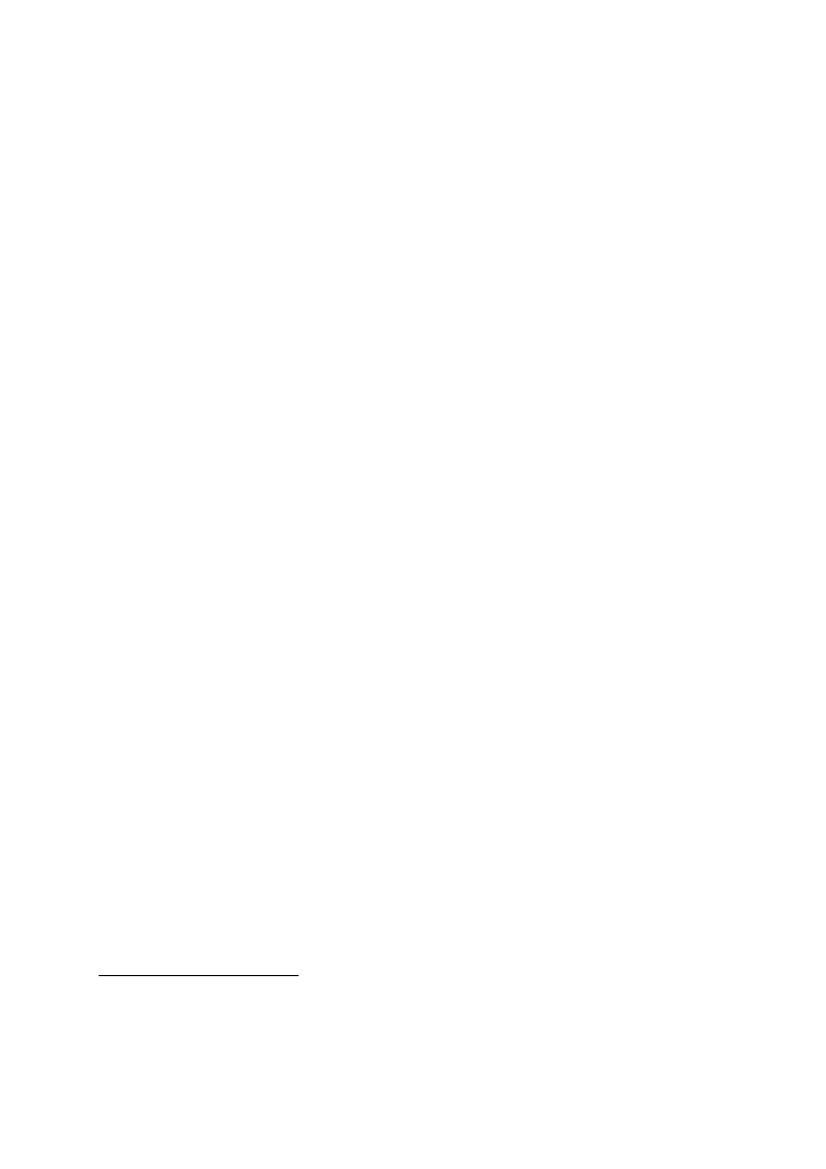 A.What does the bursary cover?The bursary will cover the following (as per the cost table overleaf):   Actual registration, tuition and examination fees (“the tuition costs”) payable to       the Institution, and as charged to the student fee account;   Costs of books and other study materials prescribed by the Institution in relation to       the Qualification (“the materials costs”);   Student’s accommodation and meal costs (“the accommodation costs”)1;   Student transportation guidelines (read under “the accommodation costs”)   The costs of providing an assistive device to the Student (as per the schedule/cost       table attached to this document); and   With the exception of cases where no other means of cash payment are possible (as       is determined in the NSFAS Manual (item 5.1), no cash shall be placed in the hands       of students.It is important to note and recognise that in cases or examples where this policy is silent,that the NSFAS Manual to Higher Education Institutions serves as the base reference andguideline.B.What are the key parameters for the bursary?The following key parameters for the awarding of the bursary must be considered:   1. The minimum time of completion for undergraduate studies remains as the number       of years for completion of the qualification (as determined by the institution’s       academic faculties) plus an additional two years (N+2);   2. Beneficiaries of the bursary are required to work in South Africa for a specified       period after completion of their studies. Should the beneficiary of the bursary be       unable to find employment in South Africa within a 3 month period post-       completion, the student must apply in writing to NSFAS for a fair exit clause/buy-       out clause to be considered (buy-out clause – or fair exit clause); and   3. The maximum and minimum award sizes applicable to all NSFAS loan awards applies       to this bursary, but excludes any value in addition for the cost of an assistive device       up to a maximum of R21 000 in any one year.C.Special provision: Assistive devicesFor students with disabilities, an assistive device should be used to encourage as far aspossible, that the student experience is no harder for a student with a disability, than thatof students with no disabilities. The purpose of the assistive device is therefore not onlyto improve the quality of life of the student with the disability and reduce the costs ofdependency and care, but also to enhance the prospect of employment and participationwithin the economy that is facilitated by a higher education qualification.The Bursary Amount will be used to assist in meeting the cost of an assistive device only if:   The Student does not already own or enjoy the use of the assistive device, whether      obtained with NSFAS funds under a prior bursary agreement, or otherwise (including      assistive devices obtainable through publicly funded hospitals, as per the  It is regarded as preferable for students to stay in a residence which is closer to facilities. If residences arefull, students should be advised to place their names on a waiting list. If the Student resides in private hiredaccommodation, the Student will be responsible for paying all the costs associated with such accommodation,and all the costs related to the Student’s meals. However, if the Student delivers to the Institution a certifiedcopy of a written lease agreement in respect of that accommodation, NSFAS will use the Bursary to pay acontribution towards the Student’s accommodation costs.16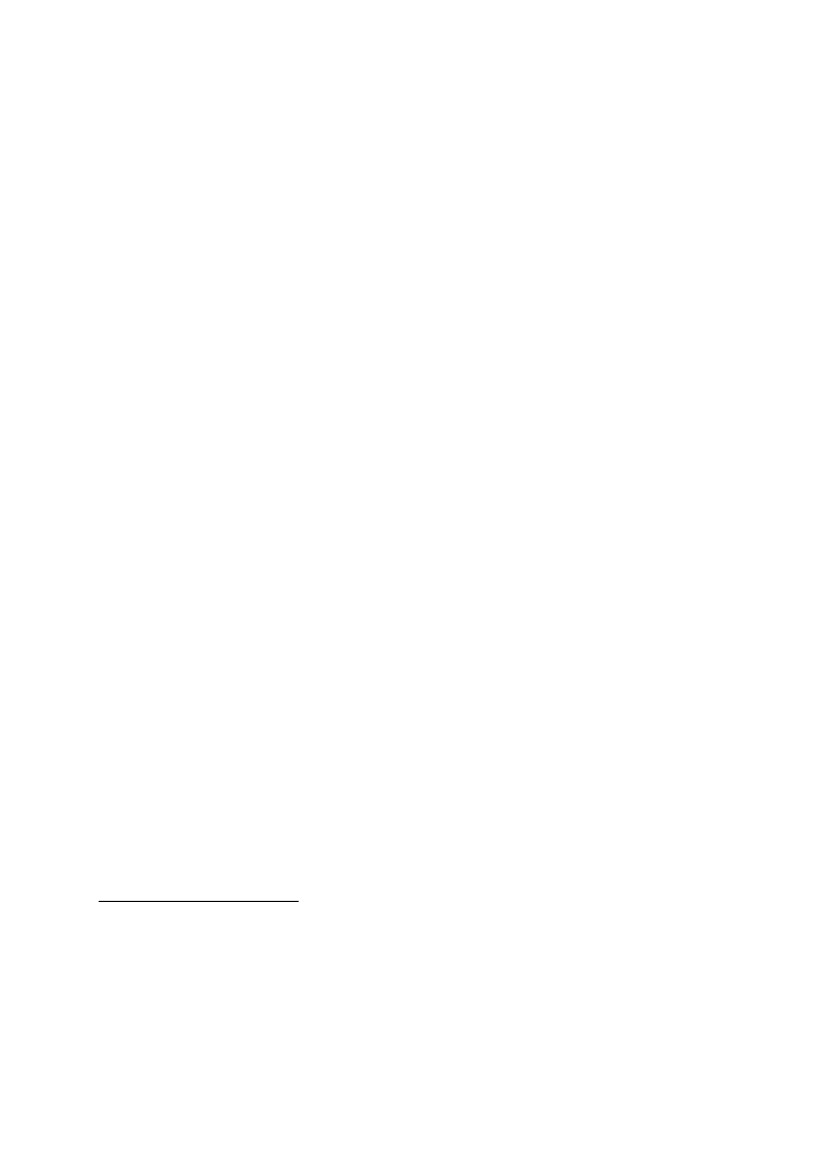 Department of Health or assistive devices provided through the publicly fundedspecialised school system of the Department of Education);Where as far as possible, the provisions of the Department of Health guidelines onthe reasonable provision of assistive devices have been considered (acceptedstandards for rehabilitative support), and where the assistive device is consideredas the minimum requirements for educational support;The Institution, whether through its disability unit or otherwise, certifies in writingto NSFAS that the Student requires such a device in order to study for theQualification;The Student, upon his/her first application for assistance, provides NSFAS (via thefinancial aid office) with a certified copy of a written assessment (Annexure A)2from a certified, professionally registered medical doctor or other appropriately-qualified professional3, which states that the Student requires and would benefitfrom the assistive device; andShould the nature of the disability change over the term of study and the studenteither no longer requires/needs additional assistive devices, then only will asubsequent medical evaluation/review will be necessary.Assistive devices are both disability-specific and person-specific, and while it is not theintention of this policy to limit the provision of assistive devices to students studying at ahigher education institution, the bursary does limit the amount provided for assistivedevices to allow for reasonable provision, in order to ensure that as many students withdisabilities are accommodated.D.Processes and parameters for the provision of assistive devicesSet out in the Allowable Cost Table overleaf (under the heading “Assistive Device”) is themaximum amount of the Bursary which is available for expenditure on assistive devices.Under no circumstances will more than that value be paid out of the Bursary Amounttowards the costs of any assistive devices which the Student may require, unless NSFAS inits absolute discretion decides otherwise.The cost of an assistive device will be paid by NSFAS out of the Bursary Amount to theinstitution only on receipt of an invoice or a quotation from a supplier approved by theInstitution4. It is recommended that service providers/suppliers are paid directly by theinstitution on presentation of an invoice and the signed agreement in respect of assistivedevices (Annexure B). This agreement must be completed by the student and the financialaid office once the financial aid application has been completed and approved, and beforethe final schedule of particulars is sent to NSFAS. A copy of this agreement must beattached to the schedule of particulars.  An exemplar/template of a draft written assessment questionnaire is attached as Annexure B, andcan be certified by the FAO once the student has applied for financial aid and taken to a hospital,medical practitioner or recognised rehabilitation centre for completion. It is recommended thatwhere possible and practical, students consult on-campus medical support staff for this medicalreport to reduce the cost and inconvenience to the student.3Appropriately-qualified professionals include physiotherapists, occupational therapists, speech-language therapists, audiologists, optometrists, opticians, or any other registered relevantprofession recognised by the Health Professions Council of South Africa.4It is strongly recommended that, as far as possible, the institution obtain permission to use theDepartment of Health assistive devices tender lists as a guide for authorised dealers and/orrecommended retail prices for all assistive devices supplied through the NSFAS bursary funds.27NB: It is the responsibility of the student to look after the assistive device issued tohim/her, and to ensure that it is used for the purposes that it was intended for.Irresponsibility or negligence on behalf of the student will be dealt with by the institution,and will not be tolerated. If students transfer from one institution to another, the limit ofR21 000 for the duration of the study period still applies, and the purchase of duplicatedevices will not be permitted.8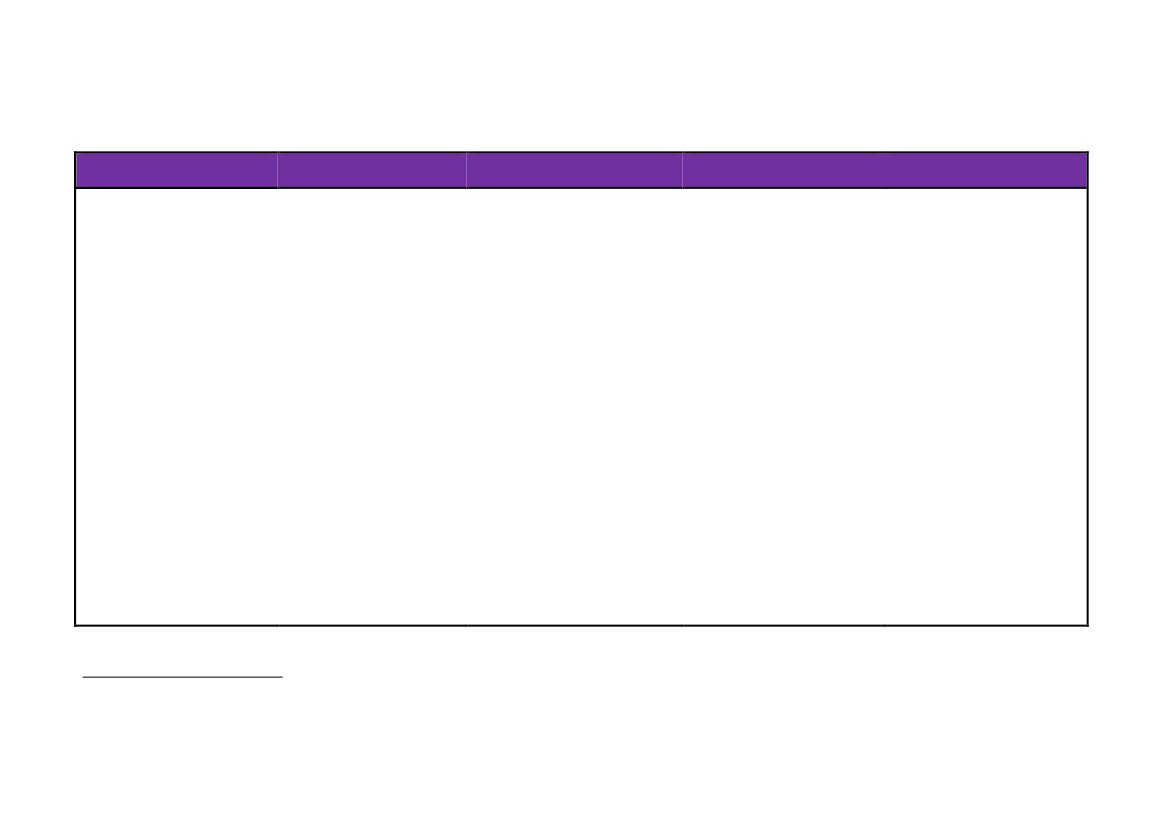 E.Allowable Cost Table:Tuition CostsAccommodation Costs  (including Meals)The Bursary will be used topay the student’s actualaccommodation costs(including meals) duringacademic terms only if thestudent is staying in theInstitution.Private AccommodationMaterials CostsAssistive Device5Actual tuition costs in respectof courses prescribed by theInstitution as compulsoryrequirement for theDegree/DiplomaTuition costs for optional oradditional subjects must bepaid by the student.If the student resides in privatehired accommodation thestudent will be responsible forall the costs associated withsuch accommodation.If the student delivers to theInstitution a certified copy of awritten lease agreement inrespect of thataccommodation, NSFAS will paya maximum amount of R12,000per annum payable in monthlyinstalments by the institutiontowards the student’s privateaccommodation costs.For those students residing inprivate accommodation (asabove), NSFAS will pay acontribution towards thetransportation costs to travelto/from campus to a maximumof R500 per month, andfood/meal allowances asdetermined by the Institution.The Bursary will be used topay materials costs only up toa maximum of R4,000 inrespect of books and otherstudy materials prescribed bythe Institution for compulsorysubjects.The Bursary amount will beused to assist in meeting thecosts of one/more AssistiveDevices to a maximumamount of R21 000 for theduration of the studies(with the provision thatupgrades, repairs,replacements are payable onan annual basis whererequired). Assistive devices refer to any device that is designed, made or adapted to assist a person to perform a particular task, and include those that a) promote the independence of adisabled person, b) contribute to the functioning of a person with a disability in society, c) facilitate communication for persons with disabilities and d) improve the quality of life ofpersons with disabilities.59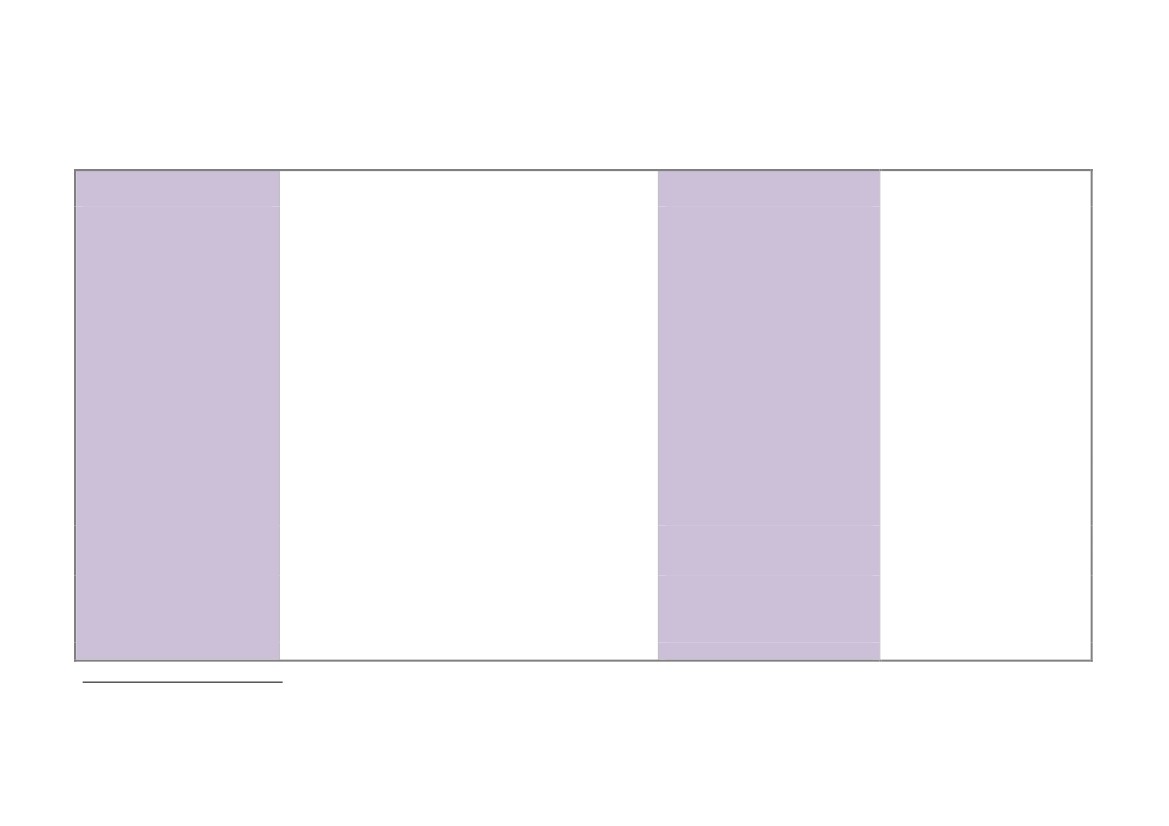 Listed below is the cost breakdown for assistive devices that NSFAS will approve for payment.F.Cost breakdown of items6:DISABILITYASSISTIVE DEVICEWheel chairs (Category 1):(including customizing options, costed at approximatelyan additional amount of R1500 – R2000 per chair,subject to individual needs and assessments)     Indoor/low active basic folding chairs     Urban active chairs     Hybrid active chairs     Rural active chairs     Adjustable posture support chairs    MAXIMUMAMOUNT ALLOWABLEMax R21,000TENDER PRICERECOMMENDED       DOH Tender List        RT233-2008ME(Valid from 1 Sept 2008 to 31          Aug 2010)1. Physical Impairment ordisability(movement,mobility,locomotor)Motorised chairs            R2,500            R3,500            R2,750            R3,500            R10,000(customizing options range from   R2,300 – R5,400 per chair)            R19,000(customizing options range from  R2,750 to R5,130 per chair)    R150R150 – R1 000R250 – R4 500   R21 000   R8 000   R2 500   R2 500Base seating systems:   Lap belts   Seating cushions   Tension adjustable backrest Computer (Tetra & Quadriplegic ) Recorder (Tetra & Quadriplegic) Boots (footwear) Special chair (Commode)       DOH Tender List        RT233-2008ME(Valid from 1 Sept 2008 to 31          Aug 2010)Walking stick6* R1 000 See UPFS for detailed listing       DOH Tender List        RT233-2008ME(Valid from 1 Sept 2008 to 31          Aug 2010) See UPFS for detailed listing  As far as possible, institutions are advised to consult the National Health Reference Price List (NHRPL) and the Uniform Patient Fee Schedule (UPFS) for the tariffstructures recommended for products and services of the relevant health professional (www.doh.gov.za). In addition, the Board of HealthCare Funders (BHF)and/or the South African Medical Association (SAMA) can be consulted for relevant tariffs.10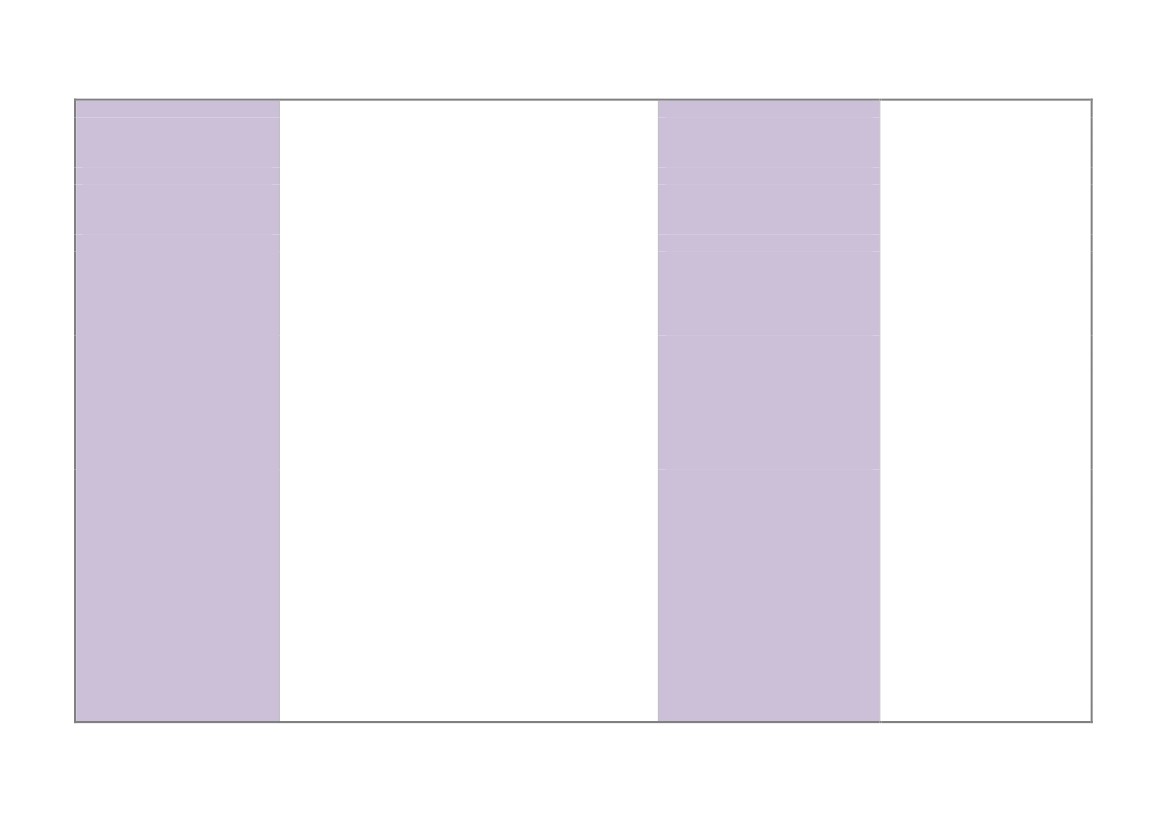 Crutches, calipers, ferrules, walking frameWriting splintAnkle Brace and splintsFoot and leg orthotics* R2 000* R1 500 R1 500 R1 500See UPFS for detailed listingSee UPFS for detailed listingSee UPFS for detailed listing2. Visual Impairment ordisability(blind and partially-sighted)Perkins Braille Tape Recorder/digital recorder Tapes PersonalComputer(NB:onlyifspecialized software/related hardware devices specific to that disability are required eg large print keyboard, handheld magnifier) Calculator Travelling alarm clockSpectacles/magnifiers:    Refraction only    Single vision    Bifocals    Fixed tintsEye test (optometry, ophthalmology)R5 500R2 000 R500R21 000R 300R 150RRRR200850950750  See UPFS for detailed listing(see Appendix A for full details)R2 000See NHPRL 2009 (Optometrists)       DOH Tender list       RT274-2008ME(Valid 1 Sept 2008 – 31 Aug           2010)3. Hearing impairment ordisability(hearingloss/impairmentand/or Deafness)Hearing aids and earmoulds:   Body aids complete with cord and receiver   Behind-the-ear (BTE) analogue hearing aids for      mild hearing loss   BTE analogue hearing aids for moderate hearing      loss   BTE analogue hearing aids for severe hearing loss   BTE analogue hearing aids for profound hearing      loss   Canal (in-the-ear –ITE) hearing aids (mild to      severe hearing loss - analogue) Max R21 000    R1 750R2 500 (per ear)R2 500 (per ear)R3 000 (per ear)R 3500 (per ear)R2 365 – R4 000 (per ear)11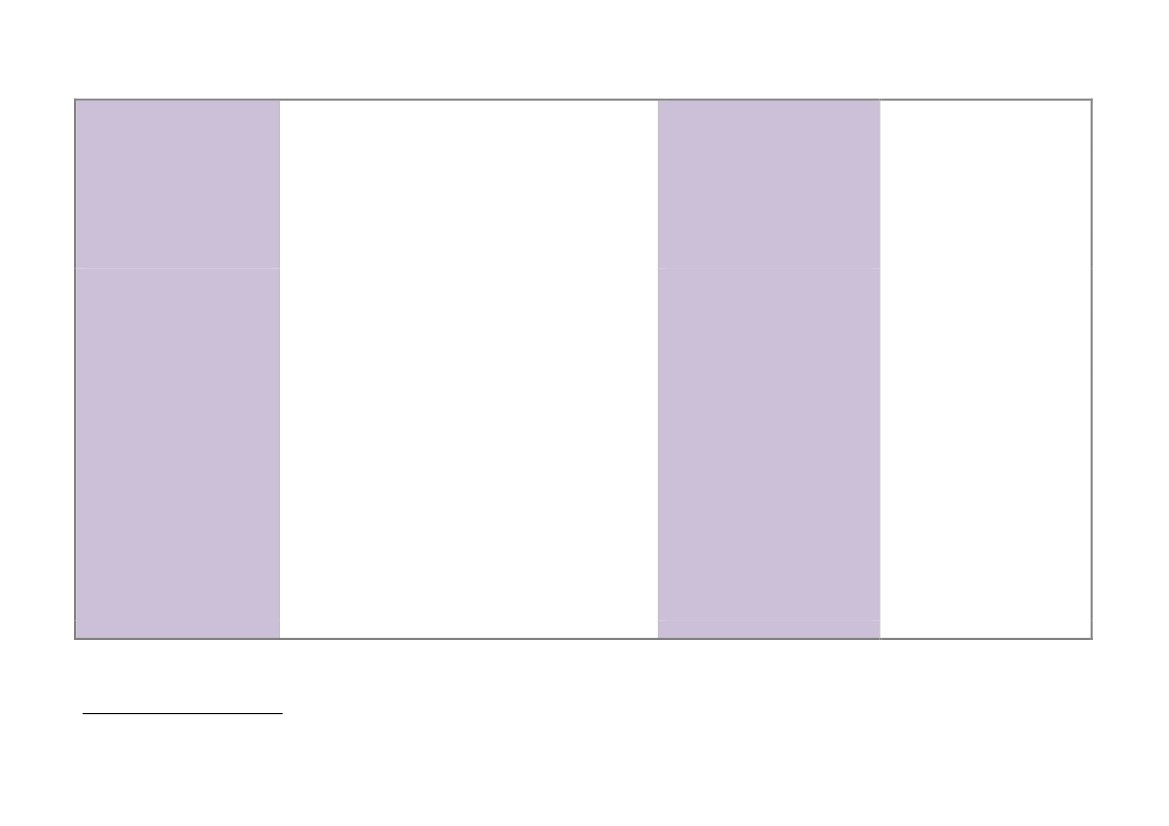 Ear level (BTE/ITE) programmable digital hearing        aidsTapes & RecorderAssistive Listening Devices (ALDs):    FM (frequency modulated) systems – receiver,         transmitter    Soundfield amplification systems    Induction loop systemsBatteries for hearing aid(Zinc air batteries 6-pack @ R17.50 per pack - tender)Audiology (basic diagnostic testing – including otoscopicexam, puretone audiometry, speech audiometry)4. Learning disability and/orothercommunicationdisorders(ADD,ADHD,Autisticspectrum disorders, dyslexia,dyspraxia, dysphasia)Digital voice recordersFluency deviceAugmentative and Alternative Communication Devices(AAC Devices)7 such as:   Dedicated computer systems   Software for non-dedicated computers   Computer access devices, including specially       designed keyboards and voice recognition systems   Other peripherals that provide adapted access to       computers   Computer output devices adapted for monitors and       printers   Software systems specific to AAC systems   Switching devices   Non-electronic AAC devices and systemsPsychometry/educationaldiagnostic batterypsychologyassessment–R1 820 – R4 500 (per ear)R650R7 000       DOH Tender list       RT274-2008ME(Valid 1 Sept 2008 – 31 Aug           2010)R250R2 000   See NHPRL 2009(Speech Therapists and     Audiologists)*Fluency device(RT272-2008ME)R3 500R17 500R21 000R2 0007Consult the Centre for Alternative and Augmentative Communication (CAAC)12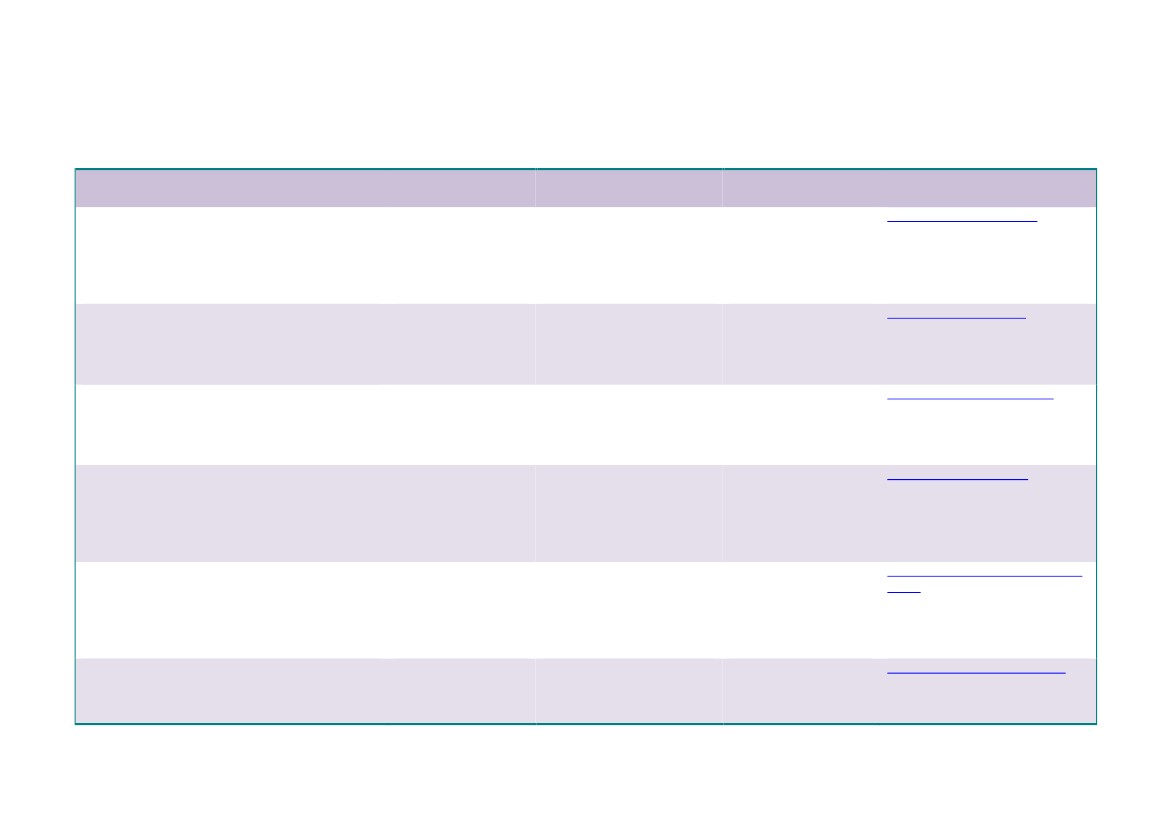 G.Contact details for government service agenciesItems identified as on a government tender list are available from the state hospitals, please contact the following government service agencies for moreinformation (the contact names may have changed since the time of the state tender going to press):PARTICIPANTSFree State ProvinceDepartment of EducationPrivate Bag X20565BLOEMFONTEIN9300National Department of EducationPrivate Bag X895Pretoria0001Department of Correctional ServicesPrivate Bag X136Pretoria0001South African National Defence ForceMilitary Health ServicesPrivate Bag X102Centurion0046Eastern Cape ProvinceDepartment of Health and WelfarePrivate Bag x0038BISHO5608Mpumalanga ProvinceDepartment of HealthPrivate Bag x11285NELSPRUIT 1201CONTACT PERSONMs M. BenderTEL NO051 404 404127FAX NO051 404 4120EMAILbenderm@edu.fs.gov.zaMaggie Rametsi012 312 56260865126753rametsi.d@doe.gov.zaMolefe Lebese012 307 2547012 323 5621Molefe.Lebese@dcs.gov.zaCol. Durandt012 367 9114012 367 9064samhsproc@gmail.comMs Joyce Gysman040 609 3436/7073 199 0807083 378 0924040 635 1132040 639 1142Joyce.gysman@impilo.ecprov.gov.zaMr P Mhlabane013 766 3003082 722 1833013 766 3472pringlem@social.mpu.gov.za13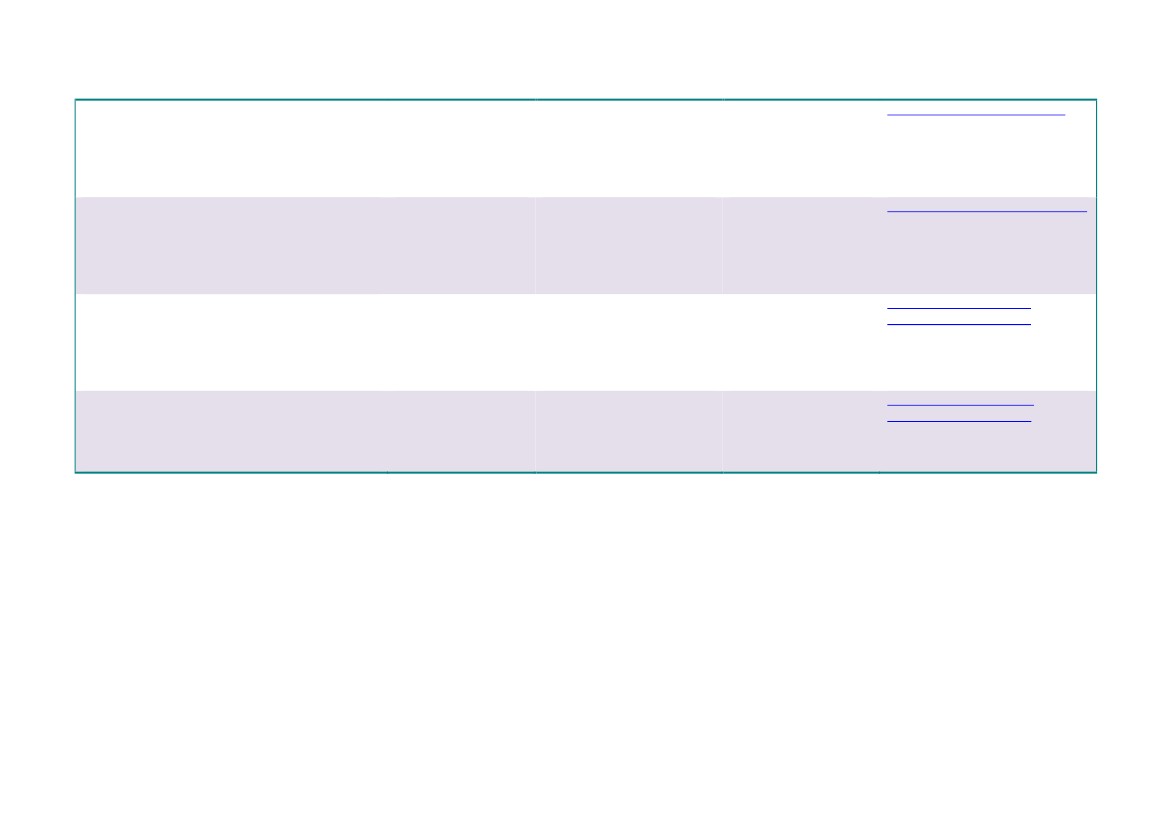 Limpopo ProvinceDepartment of Health and WelfarePrivate Bag x9302POLOKWANE0700Northern Cape ProvinceDepartment of Health and WelfarePrivate Bag x5049KIMBERLY8300North West ProvinceDepartment of HealthPrivate Bag x5049MMABATHO2570Western Cape ProvinceDepartment of HealthPO Box 2060CAPE TOWN8001Mr E Luruli015 293 6100082 931 631601 293 6100LuruliE@dhw.norprov.gov.zaMs M Le Roux053 830 0549053 830 0744082 463 0714053 830 0690vmabengeza@met.ncape.gov.zaMs S Setlhare018 397 23290825514513018 397 2333ssetlhare@nwpg.org.zasetlhares@nwpg.org.zaMs Unita van VuurenMr Richard du Plessis021 483 3071/3512073 471 2194021 483 9348Uvvuuren@pgwc.gov.zaReduples@pgwc.gov.zaFor the assistive devices listed above, the following service providers have been identified as recommended preferred suppliers (please see full tender list,available upon request for more details of which device is supplied by which provider):Hearing aids and other hearing-related assistive devices (Government TenderRT 274-2008ME):    Oticon South Africa    John S Mayers    Medifix Hearing Systems CC    Lukatit Investments 14 (Pty) Ltd    Siemens Ltd    Batho Kopanang Distributors (Pty) Ltd    Danavox    Impact Hearing Systems (Pty) LtdElectronic devices:    Institutions’ own IT services (software including Jaws, Dragon,        MicroLink)    Sensory Solutions    Neville Clarens TechnologyVisual assistive devices (eg spectacles):    Spectacle Warehouse14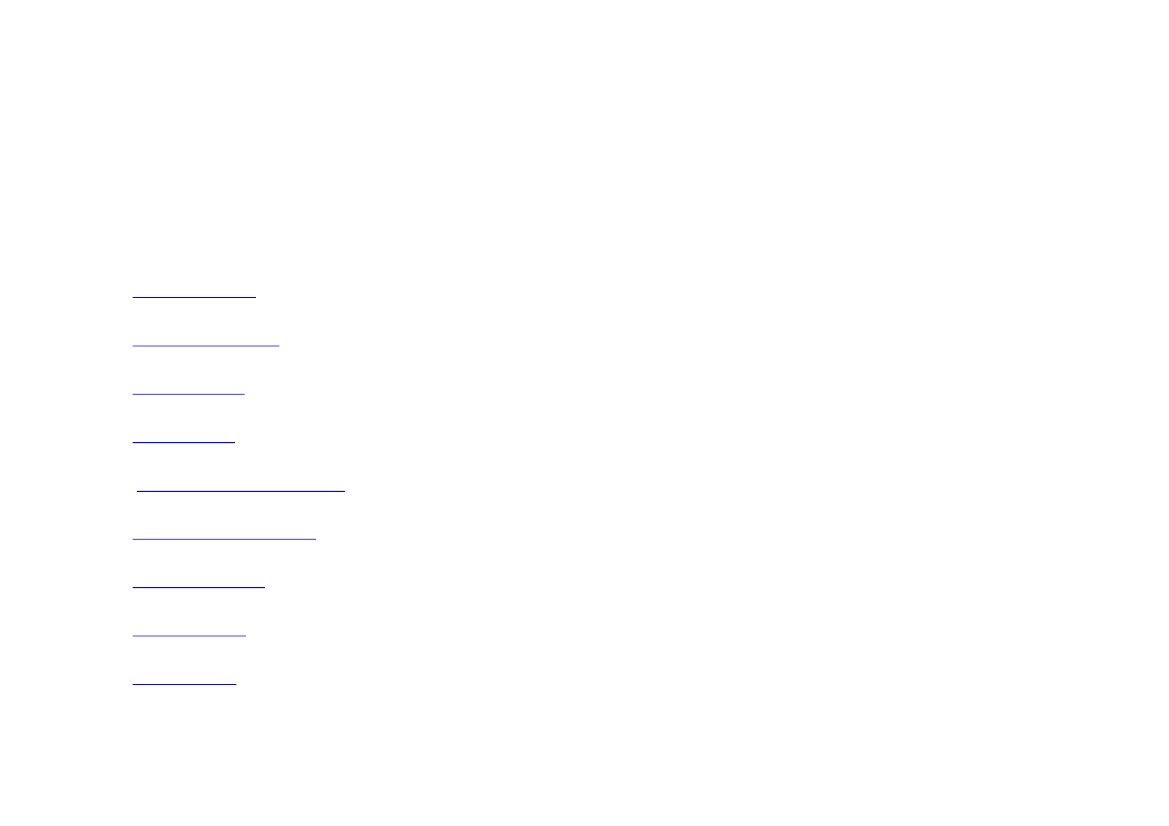 Mobility Devices (Government Tender RT233-2008ME):   Shonaquip (021) 7978239   Thokomala Mobility Services CC (031) 5793939   Crinoline Medical Supplies (Pty) Ltd (011) 210 6300Medifoam CC (021) 945 4764CE Mobility (041) Tel (041)3733780, Fax (041) 3733781H.Resources to consultCentre for Augmentative and Alternative Communicationwww.caac.up.ac.zaSouth African Association for Audiologistswww.audiologysa.co.zaSouth African Speech-Language-Hearing Associationwww.saslha.co.zaSouth African Optometric Associationwww.saoa.co.zaDepartment of Health – National Health Pricing Reference Listwww.doh.gov.za/docs/nhrpl-f.htmlInclusive Solutionswww.inclusivesolutions.co.zaSouth African Society of Physiotherapywww.physiosa.org.zaOccupational Therapy Association of South Africawww.otasa.org.zaWestern Cape Rehabilitation Centrewww.wcrc.co.za15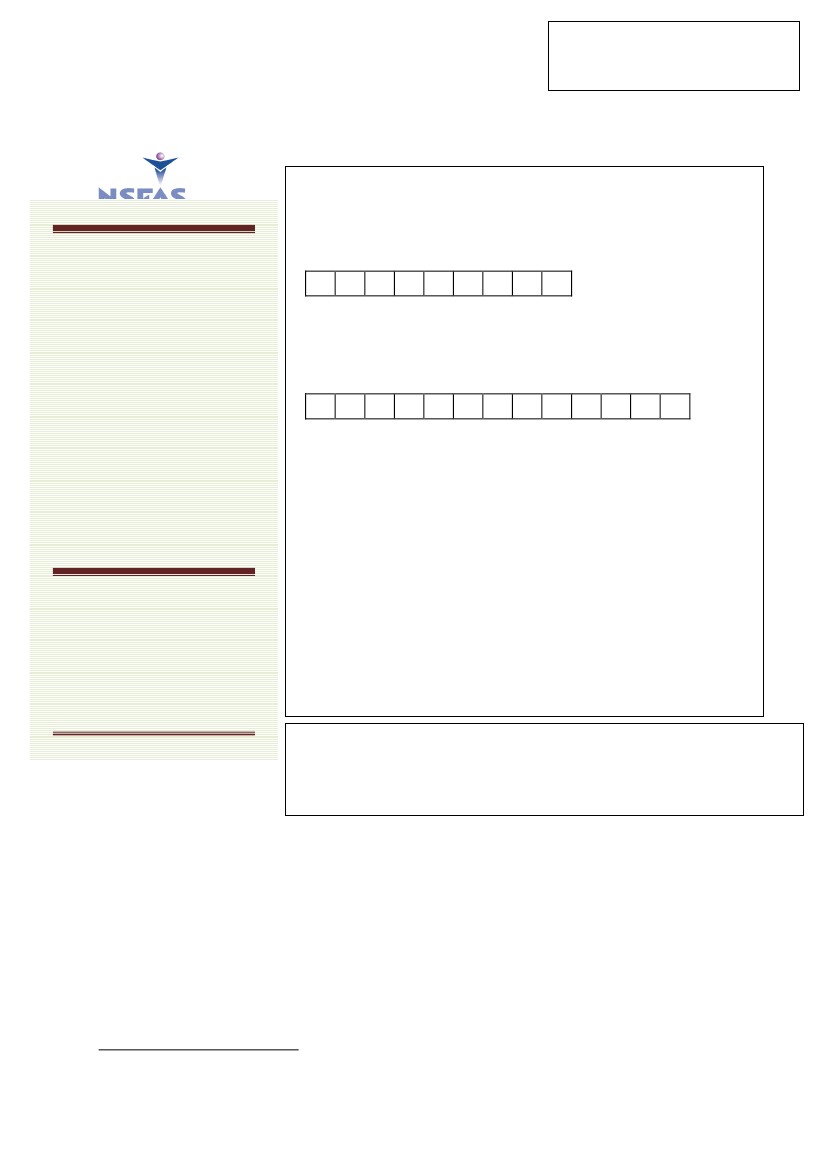 HEI logoANNEXURE A:DRAFT WRITTEN MEDICAL ASSESSMENT QUESTIONNAIRE: DISABILITY8The completion of this section by the higher education institution priorto the referral of the student to a medical/rehabilitation professional is                               compulsory.Note:All students with disabilitiesapplying for financial aid needto complete this form uponinitial application for financialaid ONLY. Previously fundedstudents do not need to submitthis medical report. Should thenature of the disability changeover the term of the study, andif this impacts directly on thestudents’ ability to participateinhis/hereducationalprogramme, then the studentwill need to submit updateddetailsandafullmedical/rehabilitation reportfrom a certified professional.STUDENT DETAILSStudent number:Student name (title, surname, first name):______________________________________________________________Identity Number:Contact numbers:(h)_______________________________________________(cell)_______________________________________________HIGHER EDUCATION INSTITUTION DETAILSReferring University/University of Technology:___________________________________________ DATE: _____________Financial Aid OfficerName:_____________________________Contact number:Disability Support Unit OfficerName:____________________________Contact number:Failure to provide the informationrequested on all pages will renderthis application incomplete.Please complete in detail, inlegiblehandwritingforcertification and verification by aregisteredhealthcareprofessional._________________________________________________________Please indicate the following (for office purposes only):Is the student currently receiving a disability grant/care dependency grant?                                                                       YES/NOHas the student made application for a grant?YES/NOIs the student on a medical aid? (as main member or dependent)YES/NOThe following sections must be completed by a registered medical practitioner or rehabilitationprofessional (on- or off-campus):Name of medical practitioner/rehabilitation professional: ___________________________________Name of medical practice/hospital: ______________________________________________________                                      (please indicate if state/private)Practice number (if in private practice):______________________________________HPCSA registration number:_____________________________________8 All information contained in this form will remain with the university/university of technology and/or NSFASonly and will remain confidential.16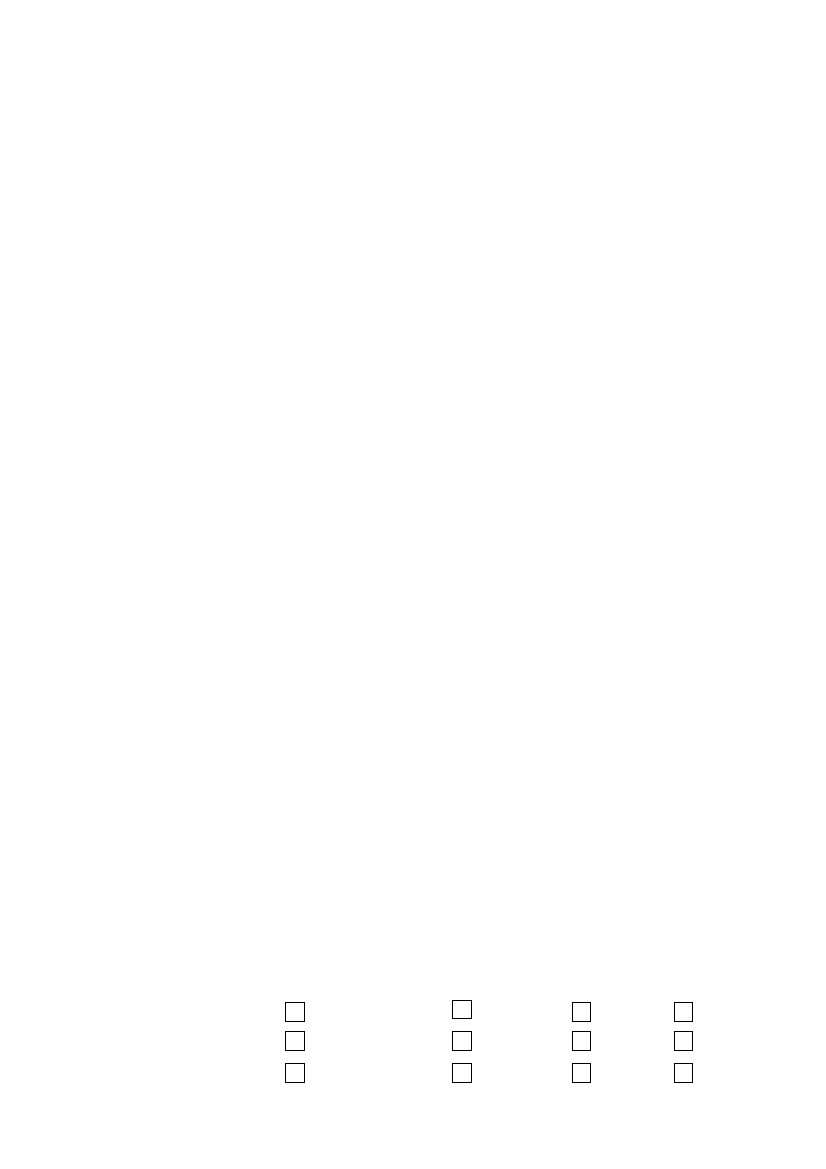 GENERAL STUDENT/CLIENT DETAILS:Diagnosis: _________________________________________________________________________________________________________________________________________________________________________________________________________________________________________________________Has the condition been present since birth?YES/NOIf not, please indicate date and reason for onset: _________________________________________________________________________________________________________________________________Present symptoms/defining features: __________________________________________________________________________________________________________________________________________________________________________________________________________________________________Prognosis: _________________________________________________________________________________________________________________________________________________________________________________________________________________________________________________________(please indicate if condition likely to deteriorate/improve over the next 3 – 5 years, and if so, howwill impact on the student)Clinical Summary: (please include relevant investigations, reports, interventions – both surgical andnon-surgical/rehabilitative):______________________________________________________________________________________________________________________________________________________________________________________________________________________________________________________________________________________________________________________________________________________________________________________________________________________________________________Special needs with respect to assistive devices, or other:__________________________________________________________________________________________________________________________________________________________________________________________________________________________________________________________________Is the student on medication?If yes, will this need to be continued while studying, and is it self-administered?YES/NO______________________________________________________________________________________What is the students’ level of dependence in respect of the following aspects:                        Totally dependentAssistance requiredSupervision   EatingDressingWashingIndependent17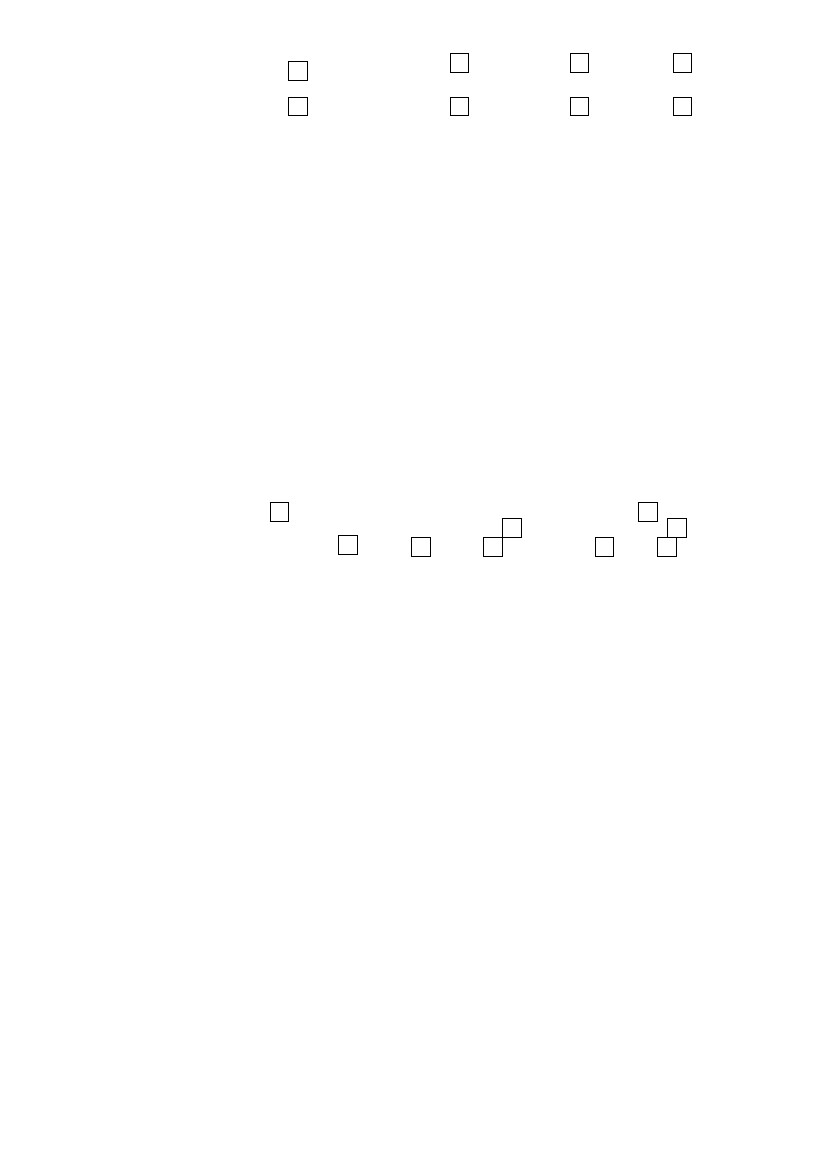 ToiletingWalkingHave there been any rehabilitation interventions specifically in the past?YES/NOPlease provide further details (treatment given, progress made, period of treatment).________________________________________________________________________________________________________________________________________________________________________________________________________________________________________________________________________________________________________________________________________________________Did the student attend a special school and receive rehabilitation while at school?If so, which school and what was the nature of the programme?YES/NO____________________________________________________________________________________________________________________________________________________________________________Name of current physiotherapist/occupational therapist: _____________________________________Contact details: ________________________________________________________________________Is the student a wheelchair user?YES/NOIs yes, is this self-propelledor does the student require support to use wheelchair?Can the student transfer in/out of the wheelchair independentlyor with physical help?Ownership of the wheelchair: boughtrentingon loanstate hospitalotherDoes the student require any other additional mobility assistive devices?If yes, please provide additional details:YES/NO____________________________________________________________________________________________________________________________________________________________________________Is the student using hearing aids?YES/NOIf yes, please give a short description of the hearing aids currently being used by the student:__________________________________________________________________________________________________________________________________________________________________________Name of current audiologist: ____________________________________________________________Contact details: _______________________________________________________________________Is the student using any other communication devices?YES/NOIf yes, please give a short description of the communication devices currently being used by thestudent:____________________________________________________________________________________________________________________________________________________________________________Name of current speech therapist: ________________________________________________________Contact details: ________________________________________________________________________18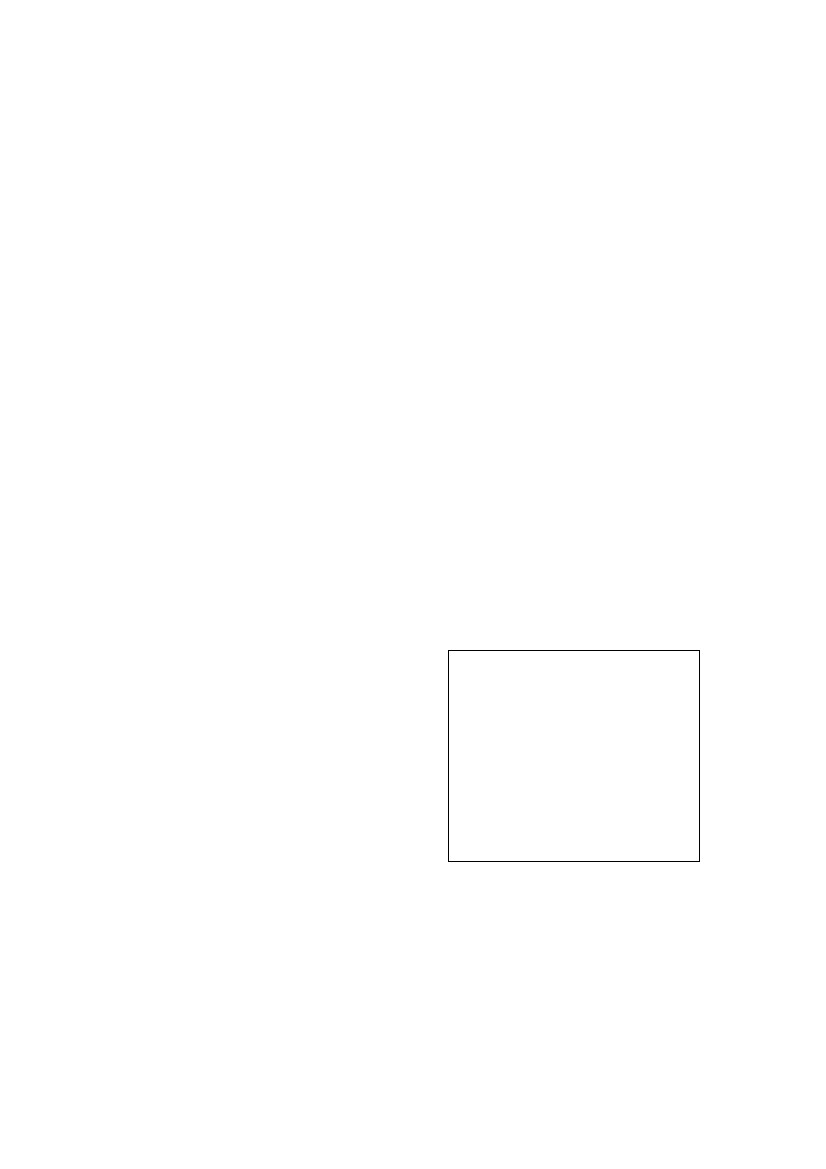 Is the student using glasses or other visual aids?YES/NOIf yes, please give a short description of the visual aids (glasses or other) currently being used bythe student:____________________________________________________________________________________________________________________________________________________________________________Name of optometrist/eye specialist: ______________________________________________________Contact details: ________________________________________________________________________FINAL DIAGNOSIS AND RECOMMENDATIONS:(student name) ___________________________________________ is identified as having (diagnosis)___________________________________________ which is a disability/impairment that is physical/visual/hearing/communication (please delete whichever relevant) in nature, and thisdisability/impairment is long-term, recurring and substantially limiting.His/her application for financial aid for students with disabilities at (name of higher educationinstitution) ________________________________ is supported through the medical history,interventions and information contained in this brief report.In addition, it is recommended that consideration be given to the provision of required assistivedevices (as indicated) _____________________________________________ within the maximumamounts allowable through the bursary scheme.______________________________________________NAME________________________DATE______________________________________________SIGNATURE         Stamp:Medical practice/hospital19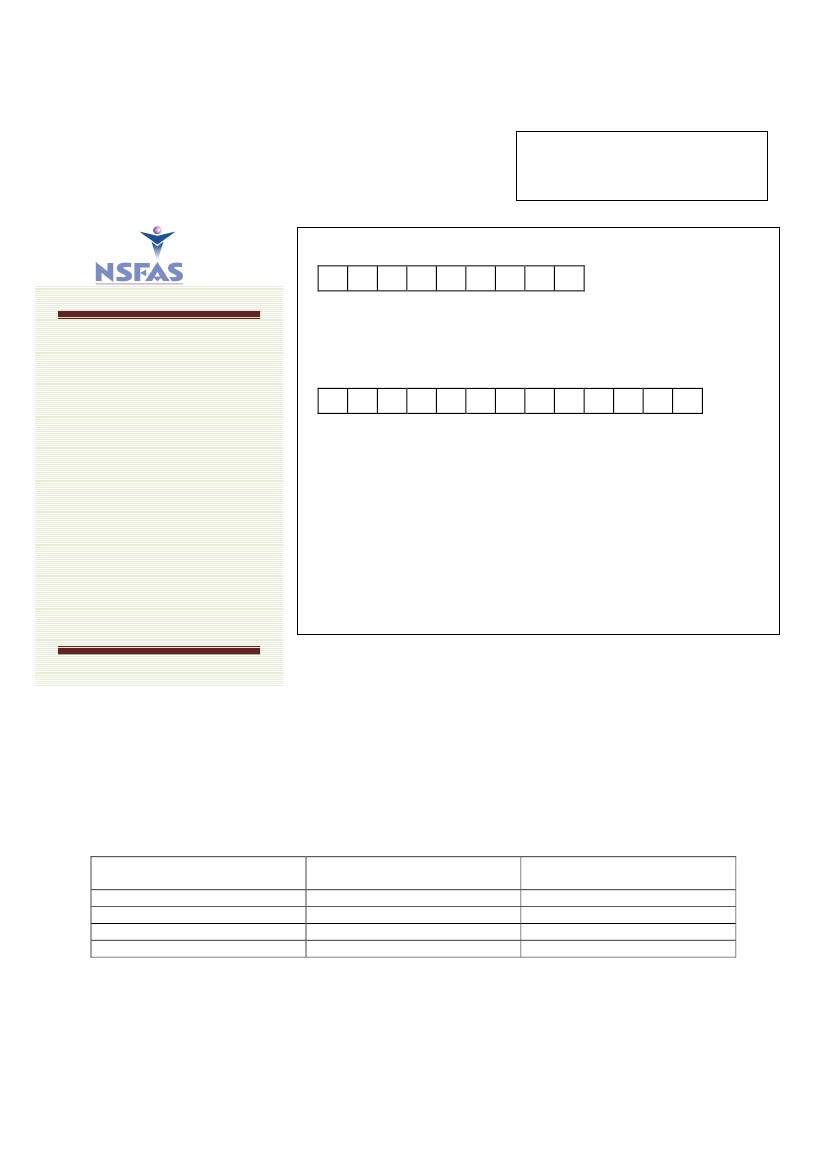 ANNEXURE BDEPARTMENT OF HIGHER EDUCATION AND TRAININGBURSARY FOR STUDENTS WITH DISABILITIESAGREEMENT IN RESPECT OF ASSISTIVE DEVICESSTUDENT DETAILSStudent number:HEI logoStudent name (title, surname, first name):All students with disability whoare granted funding for assistivedevices are required to completethis agreement.The agreement commits thestudent to full responsibility forthe purchasing the approvedassistive device and the properuse/safekeeping of the assistivedevice.Students must understand thatshould there be any indications ofthe misuse of the funds allocatedfor assistive devices, furtheraction will be taken which mayresult in the withdrawal ofbursary support.______________________________________________________________Identity Number:Contact numbers:(h)_______________________________________________(cell)_______________________________________________NATURE OF THE DISABILITYDiagnosis:______________________________________________________________Assistive device/s required:______________________________________________________________STUDENT DECLARATIONI hereby request that the following assistive devices are approved for purchase to ensure fullparticipation in the educational programme at this institution.In addition, I hereby agree that the purchase of these assistive devices through the financial aidbursary programme have been approved at the costs quoted below:Assistive DeviceQuoted Cost (indicate if anydiscount will be applicable)Recommended SupplierI acknowledge that _______________________________________ (name of higher educationinstitution) will undertake to pay the recommended supplier at the quoted or discounted pricedirectly, failing which I commit myself to the following:     To purchase only those items which have been approved as listed above (not to use the         funds for any other equipment not listed above), and to make this purchase at the         quoted/discounted price;20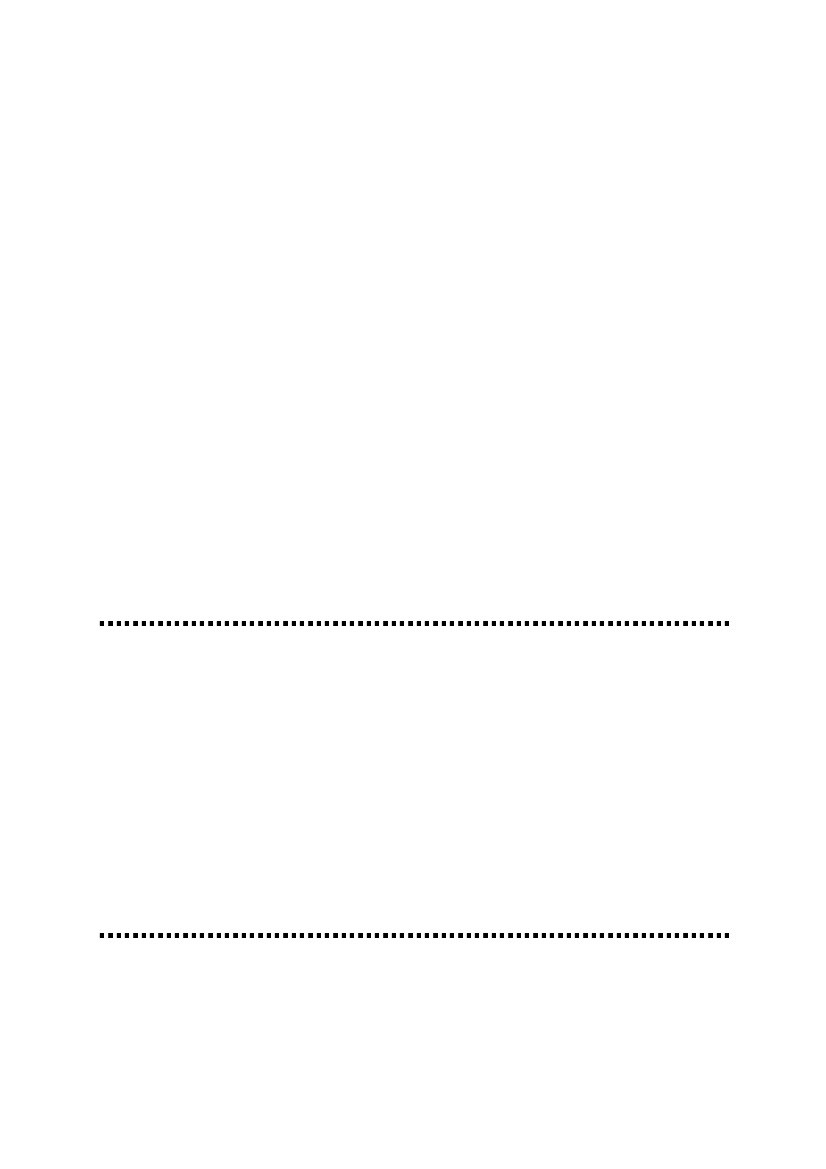 To produce all original receipts/invoices as proof of purchase within 30 days of the date ofthis agreement – to be submitted to the financial aid office/disability support unit;Should I fail to produce the proof of purchase for any approved assistive device within thefirst 30 days, I will not be considered for any support for assistive devices in subsequentyears of study;Should I fail to produce the proof of purchase by the 30 September 2010, I accept that theuniversity/university of technology will reduce the value of the bursary by the amountinvoiced, and that my student fee account will be adjusted accordingly;To repay the difference back to my student fee account if an item is purchased at a reducedprice to that which was approved;If the cost of my approved assistive device exceeds R21 000, I undertake to first provideproof that the difference has been paid to the service provider, then theuniversity/university of technology will transfer funds to the service provider.SIGNED BY (name of the student) _________________________________ at (place) ______________this ________ day of ___________________________ 2010.__________________________________Student signature_______________________________Parent/Guardian signature (*)(*) any student under the age of 21 years must obtain the assistance and signature of his/her parentor legal guardian.As witnesses:Name: _________________________________________ Signature: ____________________________Name: _________________________________________ Signature: ____________________________COUNTERSIGNED by (name of the HEI) ______________________________ at (place) _____________this ____________ day of ____________________________ 2010.SIGNATUREDuly authorise thereto:Name: __________________________________ Designation: __________________________________As witnesses:Name: _________________________________________ Signature: ____________________________Name: _________________________________________ Signature: ____________________________